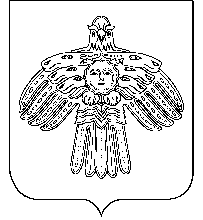        АДМИНИСТРАЦИЯ                                                           «НИЖНИЙ ОДЕС»  КАР  ОВМÖДЧÖМИНСА      ГОРОДСКОГО  ПОСЕЛЕНИЯ  «НИЖНИЙ ОДЕС»                                                     АДМИНИСТРАЦИЯПОСТАНОВЛЕНИЕШУÖМот «09» января 2019                                                                                        № 01О разрешении на корректировку документации проекта планировки и проекта межевания территории по объекту: «Строительство и реконструкция трубопроводов Джъерского нефтяного месторождения»(2 очередь).В соответствии со статьями 43, 45, 46 Градостроительного кодекса Российской Федерации, статьей 14 Федерального закона от 06.10.2003 № 131-ФЗ «Об общих принципах организации местного самоуправления в Российской Федерации,  Уставом муниципального образования городского поселения «Нижний Одес», на основании заявления ПЦ «ПНИПУ - Нефтепроект», Администрация городского поселения «Нижний Одес»                                                ПОСТАНОВЛЯЕТ:	1.  Разрешить выполнение работ по корректировке проекта планировки и проекта межевания территории по объекту: «Строительство и реконструкция трубопроводов Джъерского нефтяного месторождения» (2 очередь) расположенного на территории Республики Коми в административных границах городского поселения «Нижний Одес» МР Сосногорск.2. Рекомендовать ПЦ «ПНИПУ - Нефтепроект»:- предоставить подготовленный проект планировки и проект межевания территории в администрацию городского поселения «Нижний Одес» для проведения публичных слушаний и последующего утверждения;- обеспечить подготовку демонстративных материалов для проведения публичных слушаний;- осуществить расходы, связанные с организацией и проведением публичных слушаний;- передать утвержденный проект планировки и проект межевания территории в администрацию городского поселения «Нижний Одес» в электронном виде для размещения в информационной системе обеспечения градостроительной деятельности.   3. Определить, что заинтересованные физические и юридические лица вправе представлять свои предложения о порядке, сроках подготовки и содержании проекта планировки и проекта межевания территории в течение одного месяца со дня официального опубликования настоящего постановления:- в администрацию ГП «Нижний Одес», по адресу: 169523, Республика Коми, г. Сосногорск, пгт. Нижний Одес, пл. Ленина, 3, кабинет 37, а также по телефонам: 8(82149) 2-47-66, 22-3-83.- в ПЦ «ПНИПУ-Нефтепроект», по адресу: 614010, г. Пермь, ул. Куйбышева 95б, офис 1506, а так же по телефону 8(342) 219-89-93.4. В соответствии с пунктом 12.3 части 12 статьи 45 Градостроительного кодекса Российской Федерации, согласовать документацию по планировке территории, подготовленную применительно к землям лесного фонда, до ее утверждения с органами государственной власти, осуществляющими предоставление лесных участков в границах земель лесного фонда.        5.   Настоящее постановление вступает в силу со дня его принятия и подлежит официальному опубликованию.6. Контроль настоящего постановления оставляю за собой.Руководитель  администрациигородского поселения «Нижний Одес»                                           Ю.С. Аксенов